Publicado en Madrid el 28/10/2015 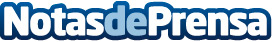 El grupo sanitario Viamed compra cuatro nuevos centros en AndalucíaMarcial López-Diéguez Gamoneda, consejero delegado de Viamed confirma: “Con estas cuatro nuevas incorporaciones, el grupo consolida su presencia en Andalucía, en línea con la estrategia prevista a futuro de reforzar nuestras posiciones en nuestros asentamientos actuales por todo el país”Datos de contacto:Grupo Viamed Salud943223750Nota de prensa publicada en: https://www.notasdeprensa.es/el-grupo-sanitario-viamed-compra-cuatro-nuevos_1 Categorias: Nacional Medicina Finanzas Andalucia http://www.notasdeprensa.es